Záložka: vlček/světýlkoPolárníkJsi v zimě a na sněhu jako doma? Lyžování, běžky, sáňky či brusle jsou tvá zábava? Splň si vlčka/světýlko Polárník/PolárniceTIP: Hra se sněhem. Postavím s kamarády a kamarádkami ze sněhu stavbu (např. iglú, bobovou dráhu, sochu).Uspořádej s oddílem zimní výpravu. Pro splnění jednoho bodu vlčka/světýlka musíš být na výpravě alespoň 6 hod v kuse v zimním počasí. Je nutné být správně oblečen a vybaven. Do postav nakresli, co si vezmeš na sebe, a okolo nakresli nebo napiš náhradní kusy oblečení. OBR siluety 2 postav – holka + kluk pro dokreslení oblečení + prostor v okolí pro dokreslení a dopsání náhradního oblečení.TIP: Vyrazte si s družinou či oddílem užít zimní sportování. Vyrazit můžete bobovat, sáňkovat, bruslit, zahrát si hokej nebo běhat se sáňkami jako psi se spřežením…TIP: Vyraz na sjezdovky, snowboard či na běžky nebo brusle. Užij si zimu naplno a mysli na bezpečnost!Vyzkouším zimní atletiku. Hotové části si odškrtni v tabulce.DESATERO ZÁSAD BEZPEČNÉHO CHOVÁNÍ PŘI POHYBU V HORSKÉM TERÉNU Vložit obr k daným bodům podle číselVždy pečlivě naplánovat trasu túry a vybavení na ni (nezapomenut na léky). Túru plánovat podle fyzické a psychické kondice nejslabšího ze skupiny.S předstihem získat co nejvíce informací o prognóze počasí, sněhové a lavinové situace.Před odchodem na túru předat informace o trase a předpokládané době návratu. Tempo na túře zvolit podle nejslabšího ze skupiny.Správně používat mapu, znát druhy značení turistických cest specifické pro jednotlivá pohoří. Znát typy výstražných tabulí a jejich význam.Nepohybovat se mimo značené cesty.Mít s sebou lékárničku a v případě potřeby umět poskytnout první pomoc.Znát kontakty na Horskou službu, nebo na Zdravotní záchrannou službu.Mít vždy nabitý a zapnutý mobilní telefon.Znát zásady chování pro případ zbloudění, pádu laviny, nebo zřícení v exponovaném terénu.Nikdy nepodceňovat hory a nevystavovat nezodpovědným chováním do nebezpečí sebe ani ostatní. Horská služba 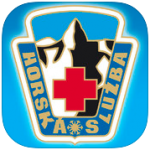 Důležité je zachovat klid, poskytnout první pomoc a zavolat pomoc.Telefon na Horskou službu (non-stop): +420 12 10Zdravotnická záchranná služba: 155Co je nutné popsat do telefonu záchranářům, když se něco stane:kde se to stalo (ideálně GPS souřadnice)co se stalozranění - popis zranění, pohlaví, věk a stav zraněnéhojestli už někdo pomáhájméno a kontakt zachránceDále se postupuje podle instrukcí Horské službyPřipravila: Hopsinka, ilustrace: Milan Lesniak - Barvaudělám kotrmelecuválím sudyuběhnu v hlubokém sněhu asi 50 mhodím úspěšně sněhovou koulí na cílskočím do sněhu